Информационное сообщение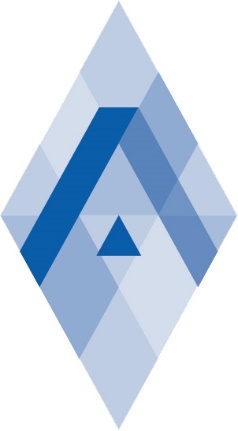 Уважаемые коллеги!Государственное образовательное учреждение высшего образования«Коми республиканская академия государственной службы и управления»проводит9 декабря 2022 г.Межрегиональную студенческую конференцию«Актуальные вопросы реализации  антикоррупционной политики в Российской Федерации»Конференция носит научно-прикладной характер и направлена на анализ проблем совершенствования правовых и организационных основ противодействия коррупции, привлечения граждан и институтов гражданского общества к реализации антикоррупционной политики, антикоррупционного просвещения и обучения. Работу конференции планируется организовать по следующим направлениям: совершенствование инструментов антикоррупционной политики в сфере государственного и муниципального управления;информационные технологии в системе инструментов реализации антикоррупционной политики; развитие корпоративного антикоррупционного комплаенса; правовые и организационные аспекты противодействия коррупции в Республике Коми; уголовно-правовые средства противодействия коррупции; зарубежный опыт формирования и реализации антикоррупционной политики; участие граждан и институтов гражданского общества в реализации антикоррупционной политики; повышение эффективности антикоррупционного просвещения, воспитания и образования.К участию в работе Конференции приглашаются студенты высших и средних специальных учебных заведений, учащиеся 10-11 классов общеобразовательных учебных заведений, обучающиеся центров довузовской подготовки, а также аспиранты и молодые учёные и специалисты, занятые соответствующей проблематикой. Работу Конференции планируется проводить в очном и дистанционном форматах (по видеоконференцсвязи). Выступление на Конференции будет отмечено сертификатом участника. Для участия в Конференции необходимо зарегистрироваться по ссылке https://forms.gle/njLxwmWYS9r58Q9M9. Обязательно заполняйте все позиции анкеты, особенно контактные данные, это особенно важно для обратной связи.Регистрация открыта до 02 декабря 2022 года. Материалы для публикации, оформленные в соответствии с прилагаемыми требованиями, должны быть направлены до 22 декабря 2022 года по электронной почте nisvetlichny@krags.ru.По итогам будет опубликован сборник материалов Конференции в электронном виде.Справки по телефону: 8(8212) 30-27-80 (доб. 132) – Светличный Никита Игоревич, ведущий специалист центра научно-исследовательской работы и международного сотрудничества.Или по электронной почте: nisvetlichny@krags.ru.Требования, предъявляемые к оформлению статейОбъем материала – до 6 страниц формата А4. Поля: левое – 3 см; правое – 1 см, верхнее и нижнее – по 2 см; шрифт – Times New Roman; размер кегля – 14 пунктов; межстрочный интервал – полуторный.Рисунки и фотографии должны быть: с разрешением не ниже 300 пикс/дюйм. Схемы и таблицы должны быть набраны в Microsoft Word (сканированные таблицы из других источников не допускаются), пронумерованы и иметь названия. В тексте необходима ссылка на конкретный рисунок или таблицу. (Например: Результаты исследования представлены в Табл.2). Название рисунка и комментарий располагаются под ним, а название таблицы – над ней. Все латинские буквы в тексте статьи выделяются курсивом: sin, cos, tg, ctg, exp, In, const, min, max, Pr, Re. Все греческие буквы и специальные символы печатаются прямым шрифтом. Математические выражения и формулы, на которые в статье делаются ссылки, следует печатать с новой строки и отделять пустыми строками до и после формулы. При этом формулы нумеруются в порядке следования по тексту статьи, номер выравнивается по правому краю.Список ссылок оформляется отдельным разделом в конце статьи, при этом источники располагаются в порядке их цитирования в виде нумерованного списка. Ссылка на источник по тексту оформляется как число в квадратных скобках. Например: [1, с. 154].К тексту прилагаются сведения об авторе (авторах): фамилия, имя, отчество, место работы, должность с указанием конкретного отдела, кафедры, лаборатории и т.д., ученая степень, ученое звание, курс обучения, телефон, электронная почта, а также сведения о научном руководителе.В статье обязательно указывать УДК. Пример оформления статьи приведен в Приложении 1. Приложение 1Образец оформления статьиУДК 342.98:34.03Иванов И.А., студент 3 курсаГОУ ВО КРАГСиУ (научный руководитель  - Попова В.В.,канд. юрид. наук, доцент кафедры правовых дисциплинГОУ ВО КРАГСиУ)КОНТРОЛЬ ЗА РАСХОДАМИ ОТДЕЛЬНЫХ КАТЕГОРИЙ ЛИЦ: НЕКОТОРЫЕ АСПЕКТЫ СОВЕРШЕСТВОВАНИЯТекст статьи* * *1. О ратификации Конвенции Организации Объединенных Наций против коррупции: Федеральный закон от 08.03.2006 № 40-ФЗ // Собр. законодательства РФ. – 2006. - № 12. – Ст. 1231.2. Малышева, Л.А. Совершенствование деятельности по контролю за расходами государственных служащих и иных лиц // Законность. – 2019. – № 3. – С. 12.3. Бикеев, И.И. Антикоррупционное просвещение: вопросы теории и практики: монография / И.И. Бикеев, П.А. Кабанов. – Казань: Познание, 2019. – 324 с.ЛИЦЕНЗИОННЫЙ ДОГОВОР № ___о предоставлении права использования статьиг. Сыктывкар 								«___»__________ 2021 г.____________________________________________________________________________, (Ф.И.О. полностью)именуем ____ в дальнейшем «Автор», с одной стороны, и Государственное образовательное учреждение высшего образования «Коми республиканская академия государственной службы и управления», именуемое в дальнейшем «Лицензиат», в лице и.о. ректора Ткачева Сергея Алексеевича, действующего на основании Устава, с другой стороны, совместно именуемые «Стороны», заключили настоящий Договор о нижеследующем: 1. ПРЕДМЕТ ДОГОВОРА 1.1. Автор безвозмездно предоставляет Лицензиату права на использование созданного творческим трудом Автора произведения – статьи под рабочим названием _________________________________________________________________________________________________________________________________объемом ________ страниц, (формат А4, 14 кегль шрифта, через 1,5 интервала)именуемого в дальнейшем «Статья», в обусловленных настоящим Договором пределах в течение трех лет с даты подписания настоящего договора, а Лицензиат получает право использовать предоставленные неисключительные права способами и в пределах, определенных настоящим договором. 1.2. Автор передает Лицензиату оригинал Статьи в печатном и электронном виде в соответствии с требованиями, установленными редакцией сборника материалов Межрегиональной научной студенческой конференции «Актуальные вопросы реализации антикоррупционной политики в Российской Федерации»; 1.3. Автор гарантирует наличие у него предоставляемых по настоящему Договору авторских прав на Статью. 1.4. Автор дает согласие на обработку персональных данных.2. ПРАВА И ОБЯЗАННОСТИ СТОРОН 2.1. По настоящему Договору Автор безвозмездно предоставляет Лицензиату следующие неисключительные права: 2.1.1. право на воспроизведение и распространение Статьи путем: изготовления экземпляров произведения, записи в память ЭВМ, опубликования в сборнике материалов Региональной научной студенческой конференции «Актуальные вопросы реализации антикоррупционной политики в Российской Федерации»; 2.1.2. право на перевод Статьи на иностранные языки; 2.1.3. право на доведение Статьи до всеобщего сведения посредством перевода ее в электронную форму и размещения в компьютерных сетях, в том числе в сети Интернет; 2.1.4. право на заключение сублицензионных договоров на передачу вышеперечисленных прав иным лицам. 2.2. Лицензиат не берет на себя обязательство по предоставлению Автору отчетов об использовании Статьи. 2.3. Лицензиат вправе без согласования с Автором внести в Статью редакционную правку без искажения смысла статьи. 2.4. Лицензиат вправе направить статью третьим лицам для рецензирования. 2.5. Лицензиат вправе самостоятельно решать вопросы, связанные с размещением статьи в журнале (дата, место публикации и т.п.), полиграфическим оформлением журнала. 2.6. Лицензиат вправе использовать статью на территории всего мира. 2.7. Лицензиат вправе расторгнуть настоящий Договор в случае, если установит, что на момент заключения Автор не обладал вышеперечисленными правами на предмет Договора. 3. ПРОЧИЕ УСЛОВИЯ 3.1. Настоящий договор вступает в силу с момента подписания Сторонами и действует в течение всего срока действия лицензии на статью, указанного в пункте 1.1. настоящего Договора. 3.2. Во всем, что не предусмотрено настоящим договором, Стороны руководствуются действующим законодательством Российской Федерации. 3.3. Все уведомления и сообщения должны направляться в письменной форме. 4. АДРЕСА И РЕКВИЗИТЫ СТОРОН Автор: Адрес регистрации по месту жительства: ___________________________________________________________________________________________________________________________ Почтовый адрес: _______________________________________________________________ Паспорт серия __________ номер _________ кем и когда выдан _____________________ ____________________________________________________________________________Лицензиат: Государственное образовательное учреждение высшего образования «Коми республиканская академия государственной службы и управления». Юридический/ почтовый адрес: ул. Коммунистическая, д.11, г. Сыктывкар, Республика Коми, 167982. ПОДПИСИ СТОРОНАвтор: _______________ 				Лицензиат:_____________________